Регистрационный номерРегистрационный номерРегистрационный номерРегистрационный номерДиректору государственного бюджетного профессионального образовательного учреждения «Краевой индустриальный техникум им. В.П. Сухарева» Самородовой Т. В.Директору государственного бюджетного профессионального образовательного учреждения «Краевой индустриальный техникум им. В.П. Сухарева» Самородовой Т. В.ототФамилияФамилияФамилияФамилияФамилияИмяИмяИмяИмяИмяОтчество (при наличии)Отчество (при наличии)Отчество (при наличии)Отчество (при наличии)Отчество (при наличии)Дата рожденияДата рожденияДата рожденияДата рожденияДата рожденияМесто рожденияМесто рожденияМесто рожденияМесто рожденияМесто рожденияГражданствоГражданствоГражданствоГражданствоГражданствоДокумент удостоверяющий личность (паспорт): №                                  Документ удостоверяющий личность (паспорт): №                                  Документ удостоверяющий личность (паспорт): №                                  Документ удостоверяющий личность (паспорт): №                                  Документ удостоверяющий личность (паспорт): №                                  выдан (кем, когда)выдан (кем, когда)выдан (кем, когда)выдан (кем, когда)выдан (кем, когда)СНИЛССНИЛССНИЛССНИЛССНИЛСАдрес регистрации (прописка по паспорту): Адрес регистрации (прописка по паспорту): Адрес регистрации (прописка по паспорту): Адрес регистрации (прописка по паспорту): Адрес регистрации (прописка по паспорту): Адрес фактического проживания: Адрес фактического проживания: Адрес фактического проживания: Адрес фактического проживания: Адрес фактического проживания: Контактный телефон Контактный телефон Контактный телефон Контактный телефон Контактный телефон E-mail: E-mail: E-mail: E-mail: E-mail: ЗАЯВЛЕНИЕЗАЯВЛЕНИЕЗАЯВЛЕНИЕЗАЯВЛЕНИЕЗАЯВЛЕНИЕ          Прошу зачислить меня на 1 курс техникума на обучение по образовательным программам среднего профессионального образования профессии/специальности          Прошу зачислить меня на 1 курс техникума на обучение по образовательным программам среднего профессионального образования профессии/специальности          Прошу зачислить меня на 1 курс техникума на обучение по образовательным программам среднего профессионального образования профессии/специальности          Прошу зачислить меня на 1 курс техникума на обучение по образовательным программам среднего профессионального образования профессии/специальности          Прошу зачислить меня на 1 курс техникума на обучение по образовательным программам среднего профессионального образования профессии/специальностипо форме обучения: очной         заочной    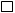 на место: в рамках контрольных цифр приема         по договору с оплатой стоимости обучения   на базе: основного общего образования (9 кл.)              среднего общего образования (11 кл.)  подпись поступающего _____________________по форме обучения: очной         заочной    на место: в рамках контрольных цифр приема         по договору с оплатой стоимости обучения   на базе: основного общего образования (9 кл.)              среднего общего образования (11 кл.)  подпись поступающего _____________________по форме обучения: очной         заочной    на место: в рамках контрольных цифр приема         по договору с оплатой стоимости обучения   на базе: основного общего образования (9 кл.)              среднего общего образования (11 кл.)  подпись поступающего _____________________по форме обучения: очной         заочной    на место: в рамках контрольных цифр приема         по договору с оплатой стоимости обучения   на базе: основного общего образования (9 кл.)              среднего общего образования (11 кл.)  подпись поступающего _____________________по форме обучения: очной         заочной    на место: в рамках контрольных цифр приема         по договору с оплатой стоимости обучения   на базе: основного общего образования (9 кл.)              среднего общего образования (11 кл.)  подпись поступающего _____________________Прошу засчитать в качестве результатов конкурса средний арифметический балл моего документа об образовании и (или) квалификации                                                                                                                                                                                 подпись поступающего ___________________Прошу засчитать в качестве результатов конкурса средний арифметический балл моего документа об образовании и (или) квалификации                                                                                                                                                                                 подпись поступающего ___________________Прошу засчитать в качестве результатов конкурса средний арифметический балл моего документа об образовании и (или) квалификации                                                                                                                                                                                 подпись поступающего ___________________Прошу засчитать в качестве результатов конкурса средний арифметический балл моего документа об образовании и (или) квалификации                                                                                                                                                                                 подпись поступающего ___________________Прошу засчитать в качестве результатов конкурса средний арифметический балл моего документа об образовании и (или) квалификации                                                                                                                                                                                 подпись поступающего ___________________Среднее профессиональное образование получаю впервые , не впервые                                                                                                                         подпись поступающего ___________________Среднее профессиональное образование получаю впервые , не впервые                                                                                                                         подпись поступающего ___________________Среднее профессиональное образование получаю впервые , не впервые                                                                                                                         подпись поступающего ___________________Среднее профессиональное образование получаю впервые , не впервые                                                                                                                         подпись поступающего ___________________Среднее профессиональное образование получаю впервые , не впервые                                                                                                                         подпись поступающего ___________________О себе сообщаю:О себе сообщаю:О себе сообщаю:О себе сообщаю:О себе сообщаю:Сведения о предыдущем уровне образования и документе об образовании и (или) документе об образовании и о квалификации:Сведения о предыдущем уровне образования и документе об образовании и (или) документе об образовании и о квалификации:Сведения о предыдущем уровне образования и документе об образовании и (или) документе об образовании и о квалификации:Сведения о предыдущем уровне образования и документе об образовании и (или) документе об образовании и о квалификации:Сведения о предыдущем уровне образования и документе об образовании и (или) документе об образовании и о квалификации:Аттестат         Диплом Аттестат         Диплом Аттестат         Диплом Аттестат         Диплом Аттестат         Диплом серия _________________ № __________________________ год выдачи__________________________серия _________________ № __________________________ год выдачи__________________________серия _________________ № __________________________ год выдачи__________________________серия _________________ № __________________________ год выдачи__________________________серия _________________ № __________________________ год выдачи__________________________Общежитие:    нуждаюсь      не нуждаюсь Общежитие:    нуждаюсь      не нуждаюсь Общежитие:    нуждаюсь      не нуждаюсь Общежитие:    нуждаюсь      не нуждаюсь Общежитие:    нуждаюсь      не нуждаюсь Категория граждан:  сирота     опекаемый     многодетная семья     малоимущая семья Категория граждан:  сирота     опекаемый     многодетная семья     малоимущая семья Категория граждан:  сирота     опекаемый     многодетная семья     малоимущая семья Категория граждан:  сирота     опекаемый     многодетная семья     малоимущая семья Категория граждан:  сирота     опекаемый     многодетная семья     малоимущая семья Являюсь: инвалидом ________ группы   /    лицом с ограниченными возможностями здоровья Требуется создание специальных условий для обучения   Являюсь: инвалидом ________ группы   /    лицом с ограниченными возможностями здоровья Требуется создание специальных условий для обучения   Являюсь: инвалидом ________ группы   /    лицом с ограниченными возможностями здоровья Требуется создание специальных условий для обучения   Являюсь: инвалидом ________ группы   /    лицом с ограниченными возможностями здоровья Требуется создание специальных условий для обучения   Являюсь: инвалидом ________ группы   /    лицом с ограниченными возможностями здоровья Требуется создание специальных условий для обучения   ------------------------------------------------------------------------Дополнительные сведения к заявлению, не обязательные для заполненияРОДИТЕЛИОтец (ФИО полностью) ___________________________________________________________________дата рождения (отца) _____________________________________________________________________место работы ____________________________________________________________________________телефон ________________________________________________________________________________Мать (ФИО полностью) __________________________________________________________________дата рождения (матери) ___________________________________________________________________место работы ___________________________________________________________________________телефон ________________________________________________________________________________Выражаю свое согласие на привлечение меня к внеурочной деятельности, не предусмотренной образовательной программой и к общественно полезному трудуподпись поступающего------------------------------------------------------------------------Дополнительные сведения к заявлению, не обязательные для заполненияРОДИТЕЛИОтец (ФИО полностью) ___________________________________________________________________дата рождения (отца) _____________________________________________________________________место работы ____________________________________________________________________________телефон ________________________________________________________________________________Мать (ФИО полностью) __________________________________________________________________дата рождения (матери) ___________________________________________________________________место работы ___________________________________________________________________________телефон ________________________________________________________________________________Выражаю свое согласие на привлечение меня к внеурочной деятельности, не предусмотренной образовательной программой и к общественно полезному трудуподпись поступающего------------------------------------------------------------------------Дополнительные сведения к заявлению, не обязательные для заполненияРОДИТЕЛИОтец (ФИО полностью) ___________________________________________________________________дата рождения (отца) _____________________________________________________________________место работы ____________________________________________________________________________телефон ________________________________________________________________________________Мать (ФИО полностью) __________________________________________________________________дата рождения (матери) ___________________________________________________________________место работы ___________________________________________________________________________телефон ________________________________________________________________________________Выражаю свое согласие на привлечение меня к внеурочной деятельности, не предусмотренной образовательной программой и к общественно полезному трудуподпись поступающего------------------------------------------------------------------------Дополнительные сведения к заявлению, не обязательные для заполненияРОДИТЕЛИОтец (ФИО полностью) ___________________________________________________________________дата рождения (отца) _____________________________________________________________________место работы ____________________________________________________________________________телефон ________________________________________________________________________________Мать (ФИО полностью) __________________________________________________________________дата рождения (матери) ___________________________________________________________________место работы ___________________________________________________________________________телефон ________________________________________________________________________________Выражаю свое согласие на привлечение меня к внеурочной деятельности, не предусмотренной образовательной программой и к общественно полезному трудуподпись поступающего------------------------------------------------------------------------Дополнительные сведения к заявлению, не обязательные для заполненияРОДИТЕЛИОтец (ФИО полностью) ___________________________________________________________________дата рождения (отца) _____________________________________________________________________место работы ____________________________________________________________________________телефон ________________________________________________________________________________Мать (ФИО полностью) __________________________________________________________________дата рождения (матери) ___________________________________________________________________место работы ___________________________________________________________________________телефон ________________________________________________________________________________Выражаю свое согласие на привлечение меня к внеурочной деятельности, не предусмотренной образовательной программой и к общественно полезному трудуподпись поступающегоВыражаю свое согласие на привлечение моего ребенка к внеурочной деятельности, не предусмотренной образовательной программой и к общественно полезному трудуВыражаю свое согласие на привлечение моего ребенка к внеурочной деятельности, не предусмотренной образовательной программой и к общественно полезному трудуВыражаю свое согласие на привлечение моего ребенка к внеурочной деятельности, не предусмотренной образовательной программой и к общественно полезному трудуВыражаю свое согласие на привлечение моего ребенка к внеурочной деятельности, не предусмотренной образовательной программой и к общественно полезному трудуВыражаю свое согласие на привлечение моего ребенка к внеурочной деятельности, не предусмотренной образовательной программой и к общественно полезному трудуподпись родителя/законного представителяподпись родителя/законного представителя